¡Un saludo para todas!Programación de actividades para la semana 71 junio- Lectura de las paginas 76 y 77 del texto guía2 junio- Sesión virtual (explicación y ejemplos)3 junio- Sesión virtual (solución de dudas y cuestionario)4 junio- Resolver los puntos del 5 al 8 de la página 795 junio- Resolver los puntos 9, 11 y 13 de la página 79    La actividad se debe adjuntar al classroom.COLEGIO EMILIA RIQUELME   Actividades virtuales COLEGIO EMILIA RIQUELME   Actividades virtuales COLEGIO EMILIA RIQUELME   Actividades virtuales COLEGIO EMILIA RIQUELME   Actividades virtuales 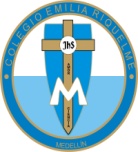 Fecha:1 JunioAsignatura:   MatemáticasGrado:7°Docente: Daniel Castaño AgudeloDocente: Daniel Castaño Agudelo